PENGARUH BRAND POSITIONING “THE FIRST INDONESIAN LUXURY HOTEL” TERHADAP KEPUTUSAN MENGINAP TAMUDI THE TRANS LUXURY HOTEL BANDUNG(Survei Pada Tamu Individu yang Menginap di The Trans Luxury Hotel Bandung)Diajukan Untuk Memenuhi Salah Satu SyaratMendapatkan Gelar Sarjana PariwisataProgram Studi Manajemen Pemasaran Pariwisata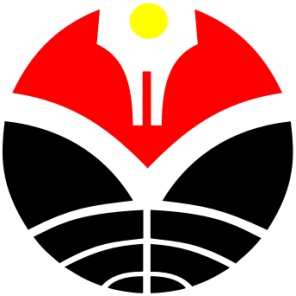 Oleh:Deky Trinaldi0901694PROGRAM STUDI MANAJEMEN PEMASARAN PARIWISATAFAKULTAS PENDIDIKAN ILMU PENGETAHUAN SOSIALUNIVERSITAS PENDIDIKAN INDONESIA2014PENGARUH BRAND POSITIONING “THE FIRST INDONESIAN LUXURY HOTEL” TERHADAP KEPUTUSAN MENGINAP TAMUDI THE TRANS LUXURY HOTEL BANDUNGOleh:Deky TrinaldiSebuah skripsi yang diajukan untuk memenuhi salah satu syarat mendapatkan gelar sarjana pada Program Studi Manajemen Pemasaran PariwisataFakultas Pendidikan Ilmu Pengetahuan Sosial© Deky Trinaldi 2014Universitas Pendidikan Indonesia2014Hak cipta dilindungi undang-undang.Skripsi ini tidak boleh diperbanyak seluruhnya atau sebagian, dengan dicetak ulang, difoto copy, atau cara lainnya tanpa ijin dari penulis.LEMBAR PENGESAHANPENGARUH BRAND POSITIONING “THE FIRST INDONESIAN LUXURY HOTEL” TERHADAP KEPUTUSAN MENGINAP TAMUDI THE TRANS LUXURY HOTEL BANDUNG(Survei Pada Tamu Individu yang Menginap di The Trans Luxury Hotel Bandung)Skripsi ini disetujui dan disahkan oleh :Pembimbing IDr. H. Hari Mulyadi, M.SiNIP. 19590515 198601 1 001Pembimbing IIOce Ridwanudin, SE., MMNIP. 19810407 201012 1 002Mengetahui :Ketua Program Studi,HP. Diyah Setiyorini, MMNIP. 19761031 200812 2 001Mengetahui :Ketua Program Studi,HP. Diyah Setiyorini, MMNIP. 19761031 200812 2 001Tanggung Jawab YuridisAda Pada Penulis,Deky TrinaldiNIM. 0901694Tanggung Jawab YuridisAda Pada Penulis,Deky TrinaldiNIM. 0901694